УВЕДОМЛЕНИЕо фактах обращения в целях склонения работника муниципального автономного учреждения дополнительного образования «Спортивная школа «Олимп» города Новотроицкак совершению коррупционных правонарушенийСообщаю, что:1.(обстоятельства склонения к совершению коррупционного правонарушения,дата, место, время склонения к совершению коррупционного правонарушения)2. (все известные сведения о лице, склоняющем к совершению коррупционного правонарушения)3. (сущность предполагаемого коррупционного правонарушения)4.(способ склонения к совершению коррупционного правонарушения)5.(дополнительные имеющиеся по факту склонения к совершению коррупционного правонарушения сведения)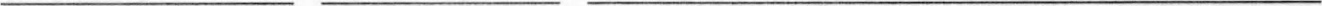          (дата)	                          (подпись)	                                       (инициалы и фамилия)Регистрационный: №_______  от «___»__________20___    г.          (должность лица, зарегистрировавшего (подпись) (инициалы и фамилия) уведомление)Директору МАУДО СШ «Олимп»________________________________(Ф.И.О.)от ______________________________(должность, Ф.И.О., номер телефона, домашний адрес)______________________________________________________________________________________________